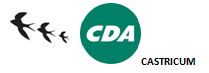 De CDA-fractie legt de volgende vragen aan het college voor.Toelichting.De sporthal De Lelie is een belangrijke voorziening in Akersloot. Dagelijks maken veel inwoners hier gebruik van.Het CDA Castricum heeft veel signalen gekregen dat de gebruikers niet tevreden zijn.Zo mankeert er veel aan het onderhoud van de sporthal. Onlangs bij een grote toneeluitvoering moesten de gebruikers zelf de lampen in de garderobe vervangen omdat geen enkele lamp het meer deed.  De 200 gasten moesten anders in het donker hun jas gaan ophangen.Ook over de schoonmaak en met name van de toiletgroepen zijn veel klachten.  Voorbeelden zijn ; smerig toiletten, het veelvuldig ontbreken van toiletpapier en handdoekjes.In het verleden zijn al heel vaak klachten geuit over het beheer en de exploitatie. Wij hebben de indruk dat de situatie er niet beter op wordt.Het CDA heeft de volgende vragen:1)Is het college het met ons eens dat sporthal De Lelie in Akersloot een belangrijke voorziening is voor de inwoners van Akersloot?2)Deelt het college onze mening dat deze voorziening in stand moet worden gehouden en dat dit ook op een acceptabel niveau moet zijn voor de gebruikers?3)Is het college op de hoogte van de vele klachten over ondermeer de slechte staat van de toiletgroepen in de hal, het slechte schoonmaakniveau en het normale klein onderhoud? Zo ja, wat gaat het college hier aan doen?4)Is het bij het college bekend dat een aantal gebruikers/huurders van De Lelie overwegen De Lelie de rug toe te keren, en sommigen daadwerkelijk op zoek zijn naar een ander onderdak  voor hun activiteiten?Deelt u onze menig dat dit een betreurenswaardige ontwikkeling is?Zo ja, wat gaat u hieraan doen?5) Wat zijn de afspraken die gemaakt zijn met de beheerders van De Lelie wat betreft schoonmaak en onderhoud? En wie controleert dit? Het is u ongetwijfeld bekend dat 3 jaar terug  er met alle gebruikers/ huurders van De Lelie gesprekken gevoerd  zijn over hun wensen en ideeën met betrekking tot het huren en gebruik  van ruimte in De Lelie. Deze activiteit werd gedaan  in opdracht van de gemeente Castricum.Tot op heden is daar voor zover wij weten nooit iets van terug gekoppeld, noch zijn er zichtbare acties gevolgd.6) Wat heeft de gemeente met deze inventarisatie gedaan en wanneer worden de belanghebbenden van de uitkomsten op de hoogte gebracht?7)Is het bij het college bekend dat de gemeente weer een inventarisatie is gaan doen waarbij alle verenigingen en andere gebruikers van De Lelie  opnieuw  moeten aangeven wat hun wensen en ideeën zijn?Wij hebben de indruk dat er meer geld wordt uitgegeven aan onderzoek en enquetes en weinig tot niets aan daadwerkelijke verbeteringen.Graag uw antwoord op de gestelde vragen en we zien beantwoording binnen 30 dagen tegemoet.CDA-fractieDorien Veldt